TEMPLATE DE PODCASTPROJETO <nome do projeto>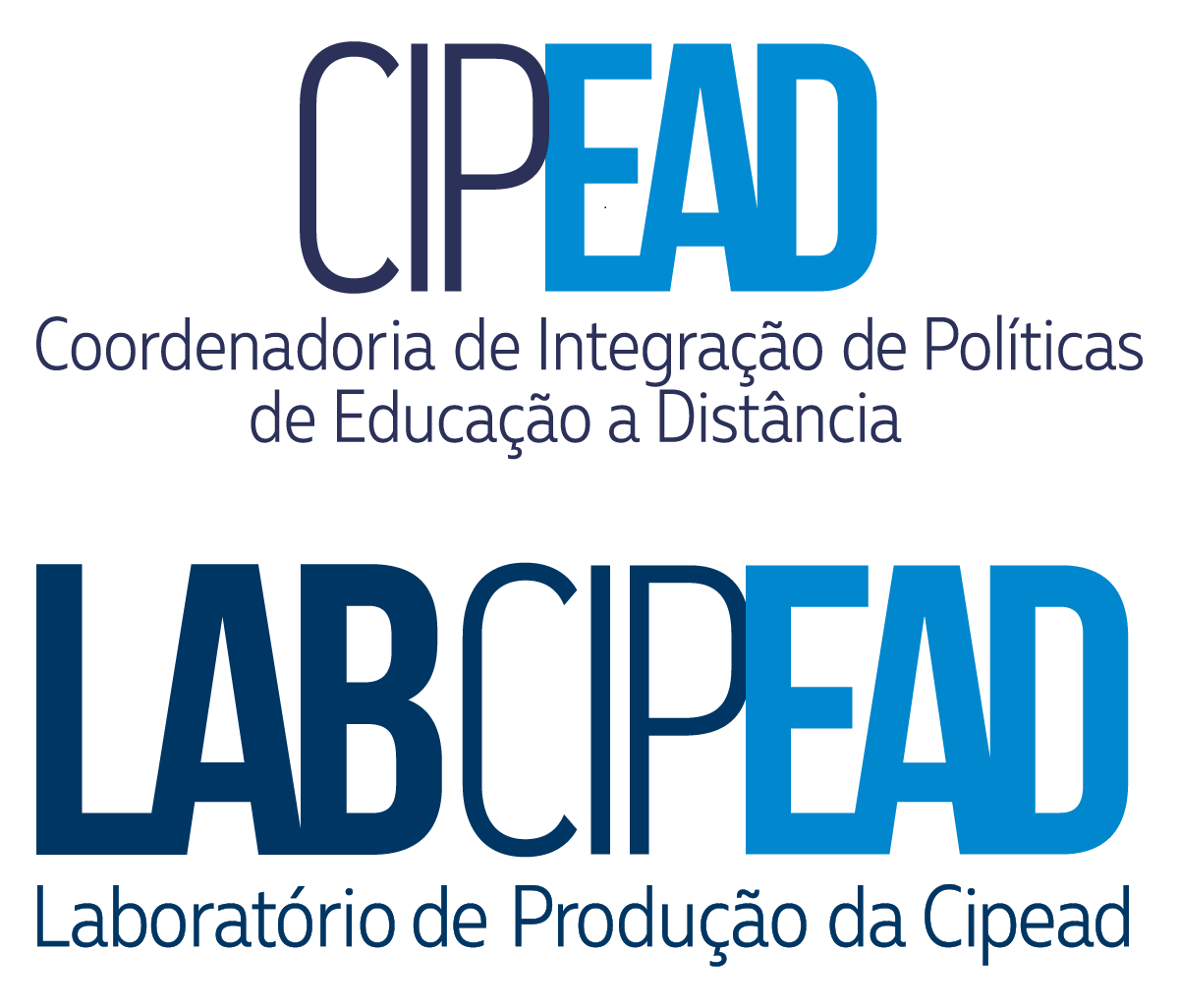 CURSO<nome do curso>UNIDADE/MÓDULO<número e nome da unidade/módulo>PROFESSOR(A) CONTEUDISTA<nome do(a) professor(a) conteudista>DESIGNER EDUCACIONAL<este campo não precisa ser preenchido>OBJETIVO<descrição do objetivo que se espera alcançar com o desenvolvimento deste Objeto de Aprendizagem>ORIENTAÇÕES E FORMATO<inserir informações sobre o formato escolhido, por exemplo: boletim informativo, entrevista, roda de conversa, mesa redonda, debate etc.; e sobre a organização para a produção do conteúdo, por exemplo: será apenas o professor, quantos e quais participantes, se será inserido algum áudio gravado previamente etc.>PAUTAEFEITOS SONOROS E MÚSICATEXTO<inserir nesta coluna uma previsão do conteúdo que será abordado no podcast><descrição dos recursos como som,músicas, efeitos sonoros, momento de trocade falas (em caso de entrevistas, etc.), transições, etc.><o que será dito, ou em forma de narração ou as perguntaspara os entrevistados (chamadas sonoras)>